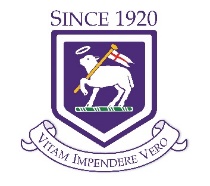 ST JOHN’S SCHOOLA Merchant Taylors’ SchoolPotter Street Hill, Northwood, Middlesex HA6 3QYA thriving I.A.P.S Day School of 350 boys (3-13), attractively situated on a 35 acre site in London’s Green Belt.JUNIOR SCHOOL CLASS TEACHER (Year 3)Required for January/ April 2022We are seeking to appoint a well-qualified teacher to join our friendly, enthusiastic and hardworking Junior Department. The successful candidate will be expected to support, challenge and motivate all pupils. The School encourages pupils to use the knowledge they have acquired to develop their own thoughts, ideas and opinions, with the aim of children growing in confidence and independence. The successful candidate will have experience of teaching within KS2 and want to contribute to the wider life of the school in one of the many extra-curricular activities. You will be a team player and have very good organisational and communication skills. The ability to teach a Year 5 Mathematics set is desirable.St John’s has its own very attractive salary scale significantly above national levels and contributes to the TPS (Teachers’ Pension Scheme).  Accommodation may be available if required.Please download the job description and application form from our website.Applications should reach the school no later than Friday 1st October 2021. 
Interviews will be held on Wednesday 13th October 2021.Tel:  020 8866 0067E-mail: office@st-johns.org.ukWebsite:  www.st-johns.org.ukThe School is committed to safeguarding and promoting the welfare of children and young people.  The successful candidate will be subject to an enhanced check for Regulated Activity from the DBS.(A Merchant Taylors’ Educational Trust School)(Charity Number 1063738)